Д/з от 21.02, 22.02.1) Б. Калмыков, Г. Фридкин. Сольфеджио, I часть, одноголосие, № 339. Поём этот номер с дирижированием за фортепиано несколько раз.2) Знать, на каких ступенях строятся главные трезвучия и их обращения!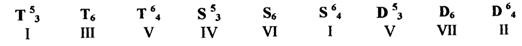 3) В заданных тональностях сыграйте и спойте предложенные аккордовые последовательности. Подпишите римскими цифрами ступени, на которых строятся эти аккорды. Затем подпишите каждый аккорд (см. №2). 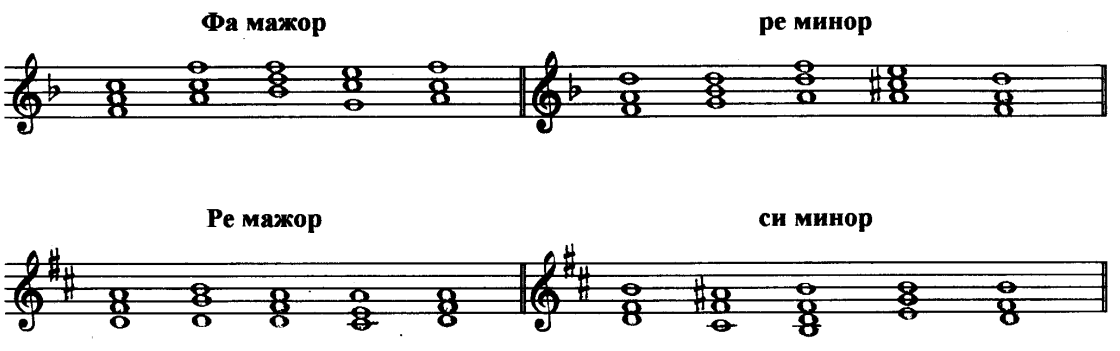 